SHEET NUMBER: 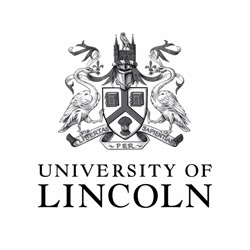 AV Sheets.                                                                           Stage Manager.       Page Number.                                                                             AV Technician.                                                                                                                   Production: The Ride of My Life     Cue Num:(tech team)Details/Info:(student)Cue Prompt.(Student)Timing/ Additional Notes.Tech team).EST Level:   (in relation to show file – tech team).           AV 1Year 2000 Picture “My childhood was like that (Sound of Big Ben chiming is heard (Refer to SQ 1 on SQ Sheet)”AV 2The First Day “And so my ascent for help began” AV 3Incredible Hulk Ride“It was as if the Incredible Hulk had arrived”AV 4Black Screen Performer walks to CS out of breathAV 5Secondary School 
“No. Not “F”. “Th”. AV 6Phantom “I wanted to play this role”AV 7SATS Performer throws ripped up pictures in the air. AV 8Two Weeks LaterPerformer sits on the floorAV 9Rollercoaster POV“Now, I have friends for life”